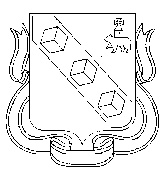 БЕРЕЗНИКОВСКАЯ ГОРОДСКАЯ ДУМА ПЕРМСКОГО КРАЯVII СОЗЫВРЕШЕНИЕ №			Дата принятия 2022г.В соответствии с Законом Пермского края от 21 июня 2018 г. № 252-ПК «О преобразовании поселений, входящих в состав Усольского муниципального района, путем объединения с муниципальным образованием «Город Березники» Пермского края», в целях актуализации муниципального правового акта Березниковской городской Думы Березниковская городская Дума РЕШАЕТ:1.Утвердить прилагаемые изменения, которые вносятся в решение Березниковской городской Думы от 14 декабря 2018 г. № 510 «Об утверждении Программы комплексного развития социальной инфраструктуры муниципального образования «Город Березники» на 2019-2025 годы» (далее – изменения).2.Официально опубликовать настоящее решение в официальном печатном издании - газете «Два берега Камы» и разместить его полный текст, состоящий из настоящего решения и изменений, указанных в пункте 1 настоящего решения, на Официальном портале правовой информации города Березники, на официальных сайтах Березниковской городской Думы и Администрации города Березники в информационно-телекоммуникационной сети «Интернет».3.Настоящее решение вступает в силу со дня, следующего за днем его официального опубликования в официальном печатном издании.Председатель   Березниковской городской Думы                                    Э.В.СмирновУТВЕРЖДЕНЫрешениемБерезниковской городской ДумыотИЗМЕНЕНИЯ,которые вносятся в решение Березниковской городской Думы от 14 декабря 2018 г. № 510 «Об утверждении Программы комплексного развития социальной инфраструктуры муниципального образования «Город Березники» на 2019-2025 годы»1.В наименовании слова «муниципального образования «Город Березники» заменить словами «муниципального образования «Город Березники» Пермского края».2.В пункте 1 слова «муниципального образования «Город Березники» заменить словами «муниципального образования «Город Березники» Пермского края».3.В Программе комплексного развития социальной инфраструктуры муниципального образования «Город Березники» на 2019-2025 годы (далее – Программа):3.1.в наименовании слова «муниципального образования «Город Березники» заменить словами «муниципального образования «Город Березники» Пермского края»;3.2.раздел Iизложить в следующей редакции:«I. ПаспортПрограммы комплексного развития социальной инфраструктурымуниципального образования «Город Березники» Пермского края»;3.3.в пункте 2.3 разделаII:3.3.1.в подпункте 2.3.3:3.3.1.2.абзацы тринадцатый-двадцатьчетвертый изложить в следующей редакции:«Для решения указанной проблемы на период реализации Программыпланируется:строительство межшкольного стадиона на территорииМуниципального автономного общеобразовательного учреждения средняяобщеобразовательная школа № 14;строительство межшкольного стадиона на территории Муниципального автономного общеобразовательного учреждения «Школа № 7 для обучающихся с ограниченными возможностями здоровья» (по адресу:           г. Березники, ул. Ломоносова, д.104);строительство межшкольного стадиона на территории Муниципального автономного общеобразовательного учреждения средняя общеобразовательная школа № 11 (корпус № 1);строительство межшкольного стадиона на территории Муниципального автономного общеобразовательного учреждения «Школа № 7 для обучающихся с ограниченными возможностями здоровья» (по адресу: г. Березники, Советский проспект, д.69);устройство спортивной площадки Муниципального автономного общеобразовательного учреждения «Лицей № 1»;устройство спортивной площадки Муниципального автономногообщеобразовательного учреждения средняя общеобразовательная школа № 24;устройство спортивной площадки Муниципального автономногообщеобразовательного учреждения «Средняя общеобразовательная школа № 29»;устройство спортивной площадки Муниципального автономногообщеобразовательного учреждения «Школа № 4 для обучающихся с ограниченными возможностями здоровья»;устройство спортивной площадки Муниципального автономногообщеобразовательного учреждения «Школа № 22» (по адресу: с.Пыскор, ул. Игумнова,д.5);устройство спортивной площадки на территории Муниципальногоавтономного общеобразовательного учреждения «Школа № 22» (по адресу:с. Березовка, ул. Молодежная, д.30).»;3.3.2.абзацы третий и четвертый подпункта 2.3.5 признать утратившими силу;3.3.3.абзацы шестой-восьмой подпункта 2.3.6 изложить в следующей редакции:«строительство новых объектов культуры:строительство центра культурного развития в микрорайоне «Любимов» на 252 места;строительство в отдельных сельских населенных пунктах быстровозводимых модульных зданий сельских библиотек: пос. Шемейный, д. Сороковая.»;3.3.4.абзацы семнадцатый-двадцать четвертый подпункта 2.3.7 изложить в следующей редакции:«Для решения указанной проблемы на период реализации Программы планируется: строительство двух физкультурно-оздоровительных комплексов: одного в Левобережной части г. Березники и одного в Правобережной части                             г. Березники;реконструкция стадиона в районе городского парка г. Березники; строительство асфальтированной лыжероллерной трассы в г. Усолье; реконструкция стадиона г. Усолье;реконструкция (расширение) лыжной базы «Стрижи» в г.Усолье.»;3.4.в пункте 3.2 разделаIII:3.4.1.подпункт 3.2.1 изложить в следующей редакции:«3.2.1.В области образования:»;3.4.2.подпункт 3.2.2 признать утратившим силу;3.4.3.подпункты 3.2.3-3.2.5 изложить в следующей редакции:«3.2.3.В сфере культуры:3.2.4. В области физической культуры:3.2.5. В области здравоохранения:»;3.5.абзацы второй-девятый разделаIV изложить в следующей редакции:«Общий объем финансирования Программы на период 2019-2025 годов составляет 4 322 376.8 тыс. руб., в том числе по годам: 2019 г. – 275 236,7 тыс. руб.;. – 470 898,8 тыс. руб.;. – 383 108,5 тыс. руб.;. – 312 352,1 тыс. руб.;. – 173 197,0 тыс.руб.;. – 1 234 285,0 тыс. руб.;. – 1 473 298,7 тыс.руб.»;	3.6.пункт 5.2 раздела V изложить в следующей редакции:«5.2.Целевые показатели (индикаторы) обеспеченности населения объектами социальной инфраструктуры»;3.7.приложение 5 к Программе изложить в следующей редакции:«Оценка объемов и источников финансирования мероприятий (инвестиционных проектов)»;	3.8.в абзаце первом Методики проведения оценки эффективности мероприятий, включенных в Программу комплексного развития социальной инфраструктуры МО «Город Березники», которая является приложением 6 к Программе слова «осуществляется планово-экономическим управлением администрации города» заменить словами «осуществляется ответственным исполнителем Программы».О внесении изменений врешение Березниковской городской Думы от 14.12.2018№510 «Об утверждении Программы комплексного развития социальной инфраструктуры муниципального образования «Город Березники» на 2019-2025 годы»Временно исполняющий полномочияглавы города Березники–главы администрациигорода Березники                                                        М.А. Шинкарёв                             Наименование ПрограммыПрограмма комплексного развития социальной инфраструктуры муниципального образования «Город Березники» Пермского края на 2019-2025 годы (далее – Программа)Основание 
для разработки ПрограммыГрадостроительный кодекс Российской ФедерацииФедеральный закон от 25 июня 2002 г. № 73-ФЗ «Об объектах культурного наследия (памятники истории и культуры) народов Российской Федерации»Федеральный закон от 06 октября 2003 г. № 131-ФЗ «Об общих принципах организации местного самоуправления в Российской Федерации»Федеральный закон от 04 декабря 2007 г. № 329-ФЗ «О физической культуре и спорте в Российской Федерации»Федеральный закон от 29 декабря 2012 г. № 273-ФЗ «Об образовании в Российской Федерации»Постановление Правительства Российской Федерации                          от 01 октября 2015 г. № 1050 «Об утверждении требований                                к программам комплексного развития социальной инфраструктуры поселений, городских округов»Распоряжение Правительства Российской Федерацииот 31 марта 2022 г. № 678-р «Об утверждении Концепции развития дополнительного образования детей и признании утратившим силу Распоряжения Правительства РФ от 04.09.2014 № 1726-р»Генеральный план муниципального образования «Город Березники»     Пермского края, утвержденный решением Березниковской городской Думы от 28 июля 2021 г. № 123Правила землепользования и застройки муниципального образования «Город Березники» Пермского края, утвержденные постановлением администрации города от 13 августа 2021 г. № 01-02-1044Заказчик Программы, его место-нахождениеАдминистрация города Березники,адрес: . Березники, Советская площадь, 1Разработчики Программы, их место-нахождениеУправление образования администрации города Березники, адрес: . Березники, ул. Ломоносова, 60;Управление культуры администрации города Березники,адрес: . Березники, ул. Ломоносова, 60;Комитет по физической культуре и спорту администрации города Березники, адрес: 618419, г. Березники, ул. Ломоносова, 60.Цель ПрограммыДостижение расчетного уровня обеспеченности населения муниципального образования «Город Березники»Пермского края услугами в областях образования, физической культуры и массового спорта, культуры, здравоохранения путем строительства, приобретения в муниципальную собственность, реконструкции объектов социальной инфраструктурыЗадачи Программы1.Создание условий для максимального удовлетворения потребностей населения муниципального образования «Город Березники» Пермского края в качественных услугах дошкольного образования.2.Обеспечение доступности и качества начального общего, основного общего и среднего общего образования. 3.Создание условий для обеспечения реального выбора объема и качества образовательных услуг дополнительного образования через сеть муниципальных организаций дополнительного образования.4.Обеспечение жителей муниципального образования «Город Березники» Пермского края оптимальными возможностями для удовлетворения потребностей в физической активности и участии в массовом спортивном движении.5.Сохранение и популяризация историко-культурного наследия муниципального образования «Город Березники» Пермского края.6.Обеспечение доступности и современного уровня учреждений культуры.Целевые показатели (индикаторы) обеспечен-ности населения объектами социальной инфра-структуры1.Доля детей, зарегистрированных в очереди на  устройство  в дошкольные образовательные организации.2.Доля учащихся общеобразовательных организаций, обучающихся в первую смену, от общей численности учащихся.3.Доля детей, охваченных образовательными программами дополнительного образования детей в организациях неспортивной направленности, в общей численности детей и молодежи в возрасте от 5 до 18 лет.4.Уровень обеспеченности спортивными сооружениями 
на территории муниципального образования  «Город Березники» Пермского края исходя из единовременной пропускной способности.5.Доля объектов культурного наследия (памятников истории и культуры), находящихся в удовлетворительном состоянии (не требующих проведения капитального ремонта (реставрации), от общего количества объектов культурного наследия, находящихся в собственности муниципального образования «Город Березники» Пермского края.6.Доля инфраструктурных объектов культуры, по которым проведены работы по приведению в нормативное состояние.Укрупненное описание запланированных мероприятий (инвестиционных проектов) по проектированию, строительству, реконструкции объектов социальной инфраструктурыДля реализации основной цели и задач Программы 
в 2019-2025 годах предусматриваются следующие мероприятия:строительство:строительствочетырёх зданий для размещения дошкольных образовательных организаций;строительстводвух зданий для размещения общеобразовательных организаций;строительстводвух физкультурно-оздоровительных комплексов;реконструкция (расширение) лыжной базы «Стрижи» в г.Усолье;строительство одной асфальтированной освещенной лыжероллерной трассы в г. Усолье;строительство одного быстровозводимого мобильного здания «Сельская библиотека»;строительство одного быстровозводимого мобильного здания «Сельский центр культуры и досуга»;строительство центра культурного развития в микрорайоне «Любимов»; реконструкция (реставрация):одного здания объекта культурного наследия (памятника истории и культуры) регионального значения (под современное использование) «Кинотеатр «Авангард»; одного спортивно-туристического лагеря;одного городского стадиона;одного здания Государственного бюджетного учреждения здравоохранения Пермского края «Детская городская больница»;капитальный ремонт «Дома культуры» в с. Пыскор.Сроки и этапы реализации ПрограммыСрок реализации Программы: 2019-2025 годыОбъемы и источники финансирования ПрограммыПрогнозный общий объем финансирования Программы 
на период 2019-2025 годов составляет 4 322 376,8тыс. руб., в том числе по годам: 2019 г. – 275 236,7 тыс. руб.;. – 470 898,8 тыс. руб.;. – 383 108,5тыс. руб.;. – 312 352,1 тыс. руб.;. – 173 197,0тыс.руб.;. – 1 234285,0 тыс. руб.;. – 1 473 298,7тыс.руб.Финансирование мероприятий Программы осуществляется 
за счет средств бюджета муниципального образования  «Город Березники» Пермского края, бюджета Пермского края, федерального бюджета, прочих источников. Объемы финансирования подлежат уточнению в установленные сроки после принятия бюджетов всех уровней на очередной финансовый год и плановый периодОжидаемые результаты реализации Программы1.Доля детей, зарегистрированных в очереди на устройство в дошкольные образовательные организации – 0 %.2.Доля учащихся общеобразовательных организаций,  обучающихся в первую смену, от общей численности учащихся – 88,8 %.3.Доля детей, охваченных образовательными программами дополнительного образования детей в организациях неспортивной направленности, в общей численности детей и молодежи в возрасте от 5 до 18 лет – 85,4 %.4.Уровень обеспеченности спортивными сооружениями 
на территории муниципального образования  «Город Березники» Пермского края исходя из единовременной пропускной способности – 65,5 %.5.Доля объектов культурного наследия (памятников истории и культуры), находящихся в удовлетворительном состоянии (не требующих проведения капитального ремонта (реставрации), от общего количества объектов культурного наследия, находящихся в собственности муниципального образования «Город Березники» Пермского края – 38 %.6.Доля инфраструктурных объектов культуры, по которым проведены работы по приведению в нормативное состояние – 25 %.№НаименованиемероприятияКол-во мест,ед.Срок реализа-цииОтветственный исполнитель123451Строительство общеобразовательной школы в квартале № 12 Правобережной части г. Березники1 2242021годМКУ УКС2Строительство общеобразовательной школы в микрорайоне «ЕвроХим» 6202024 годООО «ЕвроХим-Усольский калийный комбинат»3Строительство детского сада в микрорайоне «ЕвроХим» 2602024годООО «ЕвроХим-Усольский калийный комбинат»4Строительство детского сада в микрорайоне «ЕвроХим» 1102025годООО «ЕвроХим-Усольский калийный комбинат»5Строительство общеобразовательной школы в «старой» части г. Березники 11002025МКУ УКС№НаименованиемероприятияЕПС,чел.Срок реализа-цииОтветственный исполнитель123451Строительство межшкольного стадиона на территории Муниципального автономного общеобразовательного учреждения средняя общеобразовательная школа № 14612024 годМКУ УКС2Строительство межшкольного стадиона на территории Муниципального автономного общеобразовательного учреждения «Школа № 7 для обучающихся с ограниченными возможностями здоровья» (по адресу: г.Березники, ул. Ломоносова, д.104);792022 годМКУ УКС3Строительство межшкольного стадиона на территории Муниципального автономного общеобразовательного учреждения средняя общеобразовательная школа № 11 (корпус № 1)622024годМКУ УКС4Строительство межшкольного стадиона на территории Муниципального автономного общеобразовательного учреждения «Школа       № 7 для обучающихся с ограниченными возможностями здоровья» (по адресу: г.Березники, Советский проспект, д.69)602025 годМКУ УКС5Устройство спортивной площадки Муниципального автономного общеобразовательного учреждения средняя общеобразовательная школа № 24382025 годМКУ УКС6Устройство спортивной площадки Муниципального автономного общеобразовательного учреждения «Лицей № 1»382025 годМКУ УКС7Устройство спортивной площадки Муниципального автономного общеобразовательного учреждения «Средняя общеобразовательная школа № 29»502024годМКУ УКС8Устройство спортивной площадки Муниципального автономного общеобразовательного  учреждения «Школа № 4 для обучающихся с  ограниченными возможностями здоровья»282022 годМКУ УКС9Устройство спортивной площадки Муниципального автономного общеобразовательного учреждения «Школа № 22» (по адресу: с.Пыскор, ул. Игумнова,д.5)482022годМКУ УКС10Устройство спортивной площадки на территории Муниципального автономного общеобразовательного учреждения «Школа № 22» (по адресу: с. Березовка, ул. Молодежная, д.30)482022 годМКУ УКС№НаименованиемероприятияКол-во получателей услуг после ввода в эксплуатациюСрок реализа-цииОтветственный исполнитель124561Приспособление объекта культурного наследия регионального значения «Кинотеатр «Авангард», под современное использование (культурно-деловой центр)69500 (+25%)2025 годМКУ УКС2Приобретение и установка мобильного здания «Сельский центр культуры и досуга» в пос. Шемейный3322022 годМКУ УКС3Приобретение и установка мобильного здания «Сельская библиотека» в д. Сороковая1962022 годМКУ УКС4Строительство центра культурного развития в микрорайоне «Любимов»2002024 годМКУ УКС5Капитальный ремонт «Дома культуры» в с. Пыскор1 1182021 годМКУ УКС№ Наименование мероприятияЕПС, чел.Срок реализа-цииОтветственный исполнитель123451Строительство физкультурно-оздоровительного комплекса в Правобережнойчастиг. Березники642022годМКУ «Управление капитального строительства» (далее - МКУ УКС)2Реконструкция стадиона в районе городского парка           г. Березники402025годМКУ УКС3Строительство физкультурно-оздоровительного комплекса в микрорайоне ЕвроХим642025годООО «ЕвроХим-Усольский калийный комбинат»4Реконструкция (расширение) лыжной базы «Стрижи» в г.Усолье42022годМКУ УКС5Строительство асфальтированной лыжероллерной трассы в г. Усолье02024годМКУ УКС6Реконструкция стадиона г. Усолье02025годМКУ УКС№ Наименование мероприятияОбщая площад, кв.мСрок реализа-цииОтветственный исполнитель124561Реконструкция здания Государственного бюджетного учреждения здравоохранения Пермского края «Детская городская больница»  по адресу: Пермский край, г. Березники, Советский проспект, 675 134,12022 годМКУ УКСПоказателиИндикаторыЕд. изм.Значение показателя по годамЗначение показателя по годамЗначение показателя по годамЗначение показателя по годамЗначение показателя по годамЗначение показателя по годамЗначение показателя по годамПоказателиИндикаторыЕд. изм.201920202021202220232024202512345678910Доля детей, за-регистрированных в очереди на устройство в дошкольные образовательные организации%0000000количество введенных в эксплуатацию зданий организаций  дошкольного образованияед.0000012количество вновь созданных мест в организациях  дошкольного образованияед.00000260350Доля учащихся общеобразовательных организаций, обучающихся в первую смену, от общей численности учащихся%80,380,386,085,685,785,788,8количество введенных в эксплуатацию зданий организации  общего образованияед.0010010количество вновь созданных мест в организациях  общего образованияед.0012240001100Доля детей, охваченных образовательными программами дополнительного образования детей в организациях неспортивной направленности, в общей численности детей и молодежи в возрасте от 5 до 18 лет%85,185,185,485,485,485,485,4количество введенных в эксплуатацию после реконструкции зданий организаций дополнительного образованияед.--01---количество созданных мест в учреждении дополнительного образования сферы культурыед.--0400 (+130)---Уровень обеспеченности спортивными сооружениями на территории МО «Город Березники»  исходя из единовременной пропускной способности%5857,861,263,363,864,565,5Количество введенных в эксплуатацию объектов спортивной направленностиед.1222011Количество введенных в эксплуатацию плоскостных сооружений на территориях общеобразовательных организаций ед.0004033Доля объектов культурного наследия (памятников истории и культуры), находящихся в удовлетворительном состоянии (не требующих проведение капитального ремонта(реставрации), от общего количества объектов культурного наследия, находящихся в собственности муниципального образования%25383838383838Количество введенных в эксплуатацию после реставрации зданий памятников регионального значения------1Доля инфраструктурных объектов культуры, по которым проведены работы по приведению в нормативное состояние%20252525252525Количество введенных в эксплуатацию после строительства, реконструкции зданий учреждения культуры (Сельские Дома культуры, сельские центры культуры и досуга, сельские библиотеки)ед.0002---Приложение 5 к Программе комплексного развития социальной инфраструктурымуниципальногообразования«Город Березники» Пермского краяна 2019-2025 годы№Наименование объектаНаименование объектаОбщий объем финансирования,тыс. руб.Источники финансированияИсточники финансированияИсточники финансированияИсточники финансирования№Наименование объектаНаименование объектаОбщий объем финансирования,тыс. руб.федеральный бюджет, тыс. руб.бюджет Пермского края, тыс. руб.бюджет МО «Город Березники», 
тыс. руб.внебюджетные средства, тыс. руб.12234567Цель программы – Достижение расчетного уровня обеспеченности населения муниципального образования «Город Березники» Пермского края(далее – муниципальное образование) услугами в областях образования, физической культуры и массового спорта, культуры  путем строительства, приобретения в муниципальную собственность, реконструкции объектов социальной инфраструктурыЦель программы – Достижение расчетного уровня обеспеченности населения муниципального образования «Город Березники» Пермского края(далее – муниципальное образование) услугами в областях образования, физической культуры и массового спорта, культуры  путем строительства, приобретения в муниципальную собственность, реконструкции объектов социальной инфраструктурыЦель программы – Достижение расчетного уровня обеспеченности населения муниципального образования «Город Березники» Пермского края(далее – муниципальное образование) услугами в областях образования, физической культуры и массового спорта, культуры  путем строительства, приобретения в муниципальную собственность, реконструкции объектов социальной инфраструктурыЦель программы – Достижение расчетного уровня обеспеченности населения муниципального образования «Город Березники» Пермского края(далее – муниципальное образование) услугами в областях образования, физической культуры и массового спорта, культуры  путем строительства, приобретения в муниципальную собственность, реконструкции объектов социальной инфраструктурыЦель программы – Достижение расчетного уровня обеспеченности населения муниципального образования «Город Березники» Пермского края(далее – муниципальное образование) услугами в областях образования, физической культуры и массового спорта, культуры  путем строительства, приобретения в муниципальную собственность, реконструкции объектов социальной инфраструктурыЦель программы – Достижение расчетного уровня обеспеченности населения муниципального образования «Город Березники» Пермского края(далее – муниципальное образование) услугами в областях образования, физической культуры и массового спорта, культуры  путем строительства, приобретения в муниципальную собственность, реконструкции объектов социальной инфраструктурыЦель программы – Достижение расчетного уровня обеспеченности населения муниципального образования «Город Березники» Пермского края(далее – муниципальное образование) услугами в областях образования, физической культуры и массового спорта, культуры  путем строительства, приобретения в муниципальную собственность, реконструкции объектов социальной инфраструктурыЦель программы – Достижение расчетного уровня обеспеченности населения муниципального образования «Город Березники» Пермского края(далее – муниципальное образование) услугами в областях образования, физической культуры и массового спорта, культуры  путем строительства, приобретения в муниципальную собственность, реконструкции объектов социальной инфраструктурыЗадача 1 – Создание условий для максимального удовлетворения потребностей населения муниципального образования в качественных услугах дошкольного образованияЗадача 1 – Создание условий для максимального удовлетворения потребностей населения муниципального образования в качественных услугах дошкольного образованияЗадача 1 – Создание условий для максимального удовлетворения потребностей населения муниципального образования в качественных услугах дошкольного образованияЗадача 1 – Создание условий для максимального удовлетворения потребностей населения муниципального образования в качественных услугах дошкольного образованияЗадача 1 – Создание условий для максимального удовлетворения потребностей населения муниципального образования в качественных услугах дошкольного образованияЗадача 1 – Создание условий для максимального удовлетворения потребностей населения муниципального образования в качественных услугах дошкольного образованияЗадача 1 – Создание условий для максимального удовлетворения потребностей населения муниципального образования в качественных услугах дошкольного образованияЗадача 1 – Создание условий для максимального удовлетворения потребностей населения муниципального образования в качественных услугах дошкольного образования1Строительство детского сада в микрорайоне «ЕвроХим» на 260 местСтроительство детского сада в микрорайоне «ЕвроХим» на 260 мест307 230,00,00,00,0307 230,02Строительство детского сада в микрорайоне «ЕвроХим» на 110 местСтроительство детского сада в микрорайоне «ЕвроХим» на 110 мест215 200,00,00,00,0215 200,0Задача 2 – Обеспечение доступности и качества начального общего, основного общего и среднего общего образованияЗадача 2 – Обеспечение доступности и качества начального общего, основного общего и среднего общего образованияЗадача 2 – Обеспечение доступности и качества начального общего, основного общего и среднего общего образованияЗадача 2 – Обеспечение доступности и качества начального общего, основного общего и среднего общего образованияЗадача 2 – Обеспечение доступности и качества начального общего, основного общего и среднего общего образованияЗадача 2 – Обеспечение доступности и качества начального общего, основного общего и среднего общего образованияЗадача 2 – Обеспечение доступности и качества начального общего, основного общего и среднего общего образованияЗадача 2 – Обеспечение доступности и качества начального общего, основного общего и среднего общего образования33Строительство общеобразовательной школы на 1 224 места в квартале № 12 Правобережной части г. Березники928114,4410 731,9482 508,323 677,7811 196,444Строительство общеобразовательной школы в микрорайоне «ЕвроХим» на 620 мест700 000,00,00,00,0700 000,055Строительство общеобразовательной школы в «старой» части г. Березники 700 000,0000700 000,0Задача 4 – Обеспечение жителей муниципального образования оптимальными возможностями для удовлетворения потребностей в физической активности и участии в массовом спортивном движенииЗадача 4 – Обеспечение жителей муниципального образования оптимальными возможностями для удовлетворения потребностей в физической активности и участии в массовом спортивном движенииЗадача 4 – Обеспечение жителей муниципального образования оптимальными возможностями для удовлетворения потребностей в физической активности и участии в массовом спортивном движенииЗадача 4 – Обеспечение жителей муниципального образования оптимальными возможностями для удовлетворения потребностей в физической активности и участии в массовом спортивном движенииЗадача 4 – Обеспечение жителей муниципального образования оптимальными возможностями для удовлетворения потребностей в физической активности и участии в массовом спортивном движенииЗадача 4 – Обеспечение жителей муниципального образования оптимальными возможностями для удовлетворения потребностей в физической активности и участии в массовом спортивном движенииЗадача 4 – Обеспечение жителей муниципального образования оптимальными возможностями для удовлетворения потребностей в физической активности и участии в массовом спортивном движенииЗадача 4 – Обеспечение жителей муниципального образования оптимальными возможностями для удовлетворения потребностей в физической активности и участии в массовом спортивном движении6Строительство межшкольного стадиона на территории Муниципального автономного общеобразовательного учреждения средняя общеобразовательная школа № 14 Строительство межшкольного стадиона на территории Муниципального автономного общеобразовательного учреждения средняя общеобразовательная школа № 14 32 705,30,022 881,99 823,40,07Строительство межшкольного стадиона на территории Муниципального автономного общеобразовательного учреждения «Школа № 7 для обучающихся с ограниченными возможностями здоровья» (по адресу:                г. Березники, ул. Ломоносова, д. 104);Строительство межшкольного стадиона на территории Муниципального автономного общеобразовательного учреждения «Школа № 7 для обучающихся с ограниченными возможностями здоровья» (по адресу:                г. Березники, ул. Ломоносова, д. 104);13772,90,03 000,010 772,90,08Строительство межшкольного стадиона на территории Муниципального автономного общеобразовательного учреждения средняя общеобразовательная школа № 11(корпус № 1)Строительство межшкольного стадиона на территории Муниципального автономного общеобразовательного учреждения средняя общеобразовательная школа № 11(корпус № 1)28 230,30,019 759,68 470,70,09Строительство межшкольного стадиона на территории Муниципального автономного общеобразовательного учреждения «Школа       № 7 для обучающихся с ограниченными возможностями здоровья» (по адресу: г.Березники, Советский проспект, д.69)Строительство межшкольного стадиона на территории Муниципального автономного общеобразовательного учреждения «Школа       № 7 для обучающихся с ограниченными возможностями здоровья» (по адресу: г.Березники, Советский проспект, д.69)27 808,50,019 465,98 342,60,010Устройство спортивной площадки Муниципального автономного общеобразовательного учреждения «Лицей № 1»Устройство спортивной площадки Муниципального автономного общеобразовательного учреждения «Лицей № 1»120,10,00,0120,10,011Устройство спортивной площадки Муниципального автономного общеобразовательного учреждения средняя общеобразовательная школа № 24Устройство спортивной площадки Муниципального автономного общеобразовательного учреждения средняя общеобразовательная школа № 24223,20,00,0223,20,012Устройство спортивной площадки Муниципального автономного общеобразовательного учреждения «Средняя общеобразовательная школа № 29»Устройство спортивной площадки Муниципального автономного общеобразовательного учреждения «Средняя общеобразовательная школа № 29»210,00,00,0210,00,013Устройство спортивной площадки Муниципального автономного общеобразовательного учреждения «Школа         № 4 для обучающихся с ограниченными возможностями здоровья»Устройство спортивной площадки Муниципального автономного общеобразовательного учреждения «Школа         № 4 для обучающихся с ограниченными возможностями здоровья»8 564,40,03 000,05 564,40,014Устройство спортивной площадки Муниципального автономного общеобразовательного учреждения «Школа       № 22» (по адресу: с. Пыскор, ул. Игумнова, д. 5)Устройство спортивной площадки Муниципального автономного общеобразовательного учреждения «Школа       № 22» (по адресу: с. Пыскор, ул. Игумнова, д. 5)13 510,90,03 000,010 510,90,015Устройство спортивной площадки на территории Муниципального автономного общеобразовательного учреждения «Школа     № 22»(по адресу: с. Березовка, ул. Молодежная, д. 30)Устройство спортивной площадки на территории Муниципального автономного общеобразовательного учреждения «Школа     № 22»(по адресу: с. Березовка, ул. Молодежная, д. 30)6 672,20,03 000,03 672,20,0Итого по образованию:Итого по образованию:2 982 362,2410 731,9556 615,781 388,21 933 626,4Задача 5 – Сохранение и популяризация историко-культурного наследия муниципального образованияЗадача 5 – Сохранение и популяризация историко-культурного наследия муниципального образованияЗадача 5 – Сохранение и популяризация историко-культурного наследия муниципального образованияЗадача 5 – Сохранение и популяризация историко-культурного наследия муниципального образованияЗадача 5 – Сохранение и популяризация историко-культурного наследия муниципального образованияЗадача 5 – Сохранение и популяризация историко-культурного наследия муниципального образованияЗадача 5 – Сохранение и популяризация историко-культурного наследия муниципального образованияЗадача 5 – Сохранение и популяризация историко-культурного наследия муниципального образования16Приспособление объекта культурного наследия регионального значения «Кинотеатр «Авангард», для современного использования (культурно-деловой центр)Приспособление объекта культурного наследия регионального значения «Кинотеатр «Авангард», для современного использования (культурно-деловой центр)74 288,70,00,074 288,70,0Задача 6 –  Обеспечение доступности и современного уровня учреждений культурыЗадача 6 –  Обеспечение доступности и современного уровня учреждений культурыЗадача 6 –  Обеспечение доступности и современного уровня учреждений культурыЗадача 6 –  Обеспечение доступности и современного уровня учреждений культурыЗадача 6 –  Обеспечение доступности и современного уровня учреждений культурыЗадача 6 –  Обеспечение доступности и современного уровня учреждений культурыЗадача 6 –  Обеспечение доступности и современного уровня учреждений культурыЗадача 6 –  Обеспечение доступности и современного уровня учреждений культуры17Строительство центра культурного развития в микрорайоне «Любимов»Строительство центра культурного развития в микрорайоне «Любимов»320 380,7300 174,215 482,74 723,80,018Приобретение и установка мобильного здания «Сельский центр культуры и досуга» в пос. ШемейныйПриобретение и установка мобильного здания «Сельский центр культуры и досуга» в пос. Шемейный18 763,00,09 201,49 561,60,019Капитальный ремонт «Дома культуры» в с. ПыскорКапитальный ремонт «Дома культуры» в с. Пыскор18 846,80,08 855,39 991,50,020Приобретение и установка мобильного здания «Сельская библиотека» в д.  СороковаяПриобретение и установка мобильного здания «Сельская библиотека» в д.  Сороковая12 261,00,05 950,06 311,00,0Итого по культуреИтого по культуре444 540,2300 174,239 489,4104 876,60,0Задача 4 –  Обеспечение жителей муниципального образования оптимальными возможностями для удовлетворения потребностей в физической активности и участии в массовом спортивном движенииЗадача 4 –  Обеспечение жителей муниципального образования оптимальными возможностями для удовлетворения потребностей в физической активности и участии в массовом спортивном движенииЗадача 4 –  Обеспечение жителей муниципального образования оптимальными возможностями для удовлетворения потребностей в физической активности и участии в массовом спортивном движенииЗадача 4 –  Обеспечение жителей муниципального образования оптимальными возможностями для удовлетворения потребностей в физической активности и участии в массовом спортивном движенииЗадача 4 –  Обеспечение жителей муниципального образования оптимальными возможностями для удовлетворения потребностей в физической активности и участии в массовом спортивном движенииЗадача 4 –  Обеспечение жителей муниципального образования оптимальными возможностями для удовлетворения потребностей в физической активности и участии в массовом спортивном движенииЗадача 4 –  Обеспечение жителей муниципального образования оптимальными возможностями для удовлетворения потребностей в физической активности и участии в массовом спортивном движенииЗадача 4 –  Обеспечение жителей муниципального образования оптимальными возможностями для удовлетворения потребностей в физической активности и участии в массовом спортивном движении2121Строительство физкультурно-оздоровительного комплекса в правобережном районе г. Березники111 309,50,049 855,761 453,80,02222Реконструкция стадиона в районе городского парка г. Березники                 5 211,20,00,05 211,20,02323Строительство физкультурно-оздоровительного комплекса в микрорайоне ЕвроХим500 000,00,00,00,0500 000,02424Реконструкция (расширение) лыжной базы «Стрижи» в г.Усолье62 330,20,045 701,616 628,60,02525Строительство асфальтированной лыжероллерной трассы в г. Усолье588,90,00,0588,90,0Итого по физической культуре679 439,80,095 557,383 882,5500 000,02626Реконструкция здания Государственного бюджетного учреждения здравоохранения Пермского края «Детская городская больница» по адресу: Пермский край,г. Березники, Советский проспект, 67216 034,60,0189 880,826 153, 80,00Итого по здравоохранению216 034,60,0189 880,826 153,80,0Итого по Программе4 322 376,8710 906,1881543,2296 301,12 433 626,4